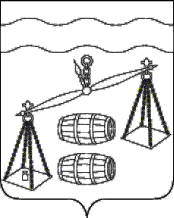 Администрация  муниципального района«Сухиничский район»Калужская областьРАСПОРЯЖЕНИЕот____________________	№ ______________Об утверждении Порядка хранения, использования и передачи персональных данных сотрудников администрации МР «Сухиничский район»В соответствии с Трудовым кодексом Российской Федерации, Федеральным законом от 27 июля 2006 г. № 152-ФЗ «О персональных данных», постановления Правительства Российской Федерации от 15 сентября 2008 г. № 687 «Об утверждении Положения об особенностях обработки персональных данных, осуществляемой без использования средств автоматизации», постановления Правительства Российской Федерации от 1 ноября 2012 г. № 1119 «Об утверждении требований к защите персональных данных при их обработке в информационных системах персональных данных»:       1. Утвердить Порядок хранения, использования и передачи персональных данных сотрудников администрации МР «Сухиничский район» (приложение).       2.Контроль за исполнением настоящего распоряжения возложить на заместителя главы администрации, управляющий делами Волкову Наталью Викторовну.Заместитель главы администрации муниципального района«Сухиничский район»                                                              Е.Н.ПастарнаковаЗаведующий отделом информационныхтехнологий и автоматизацииадминистрации МР«Сухиничский район»                                                                                  А.В.ОсиповЗаведующий  юридическим отделомадминистрации МР «Сухиничский район»                                                                                    Е.И.ИоничеваЗаместитель главыадминистрации МР «Сухиничский район»,управляющий делами                                                                                      Н.В.ВолковаПриложениеК распоряжению администрацииМР «Сухиничский район»От___________ № ______ПОРЯДОКхранения, использования и передачи персональных данных сотрудников администрации МР «Сухиничский район»Общие положенияНастоящий Порядок хранения, использования и передачи персональных данных сотрудников Администрации МР «Сухиничский район» (далее – Порядок) разработан в соответствии с Трудовым кодексом Российской Федерации, Федеральным законом от 27 июля 2006 г. № 152-ФЗ «О персональных данных».Цель разработки настоящего Порядка – определение порядка обработки (хранения, использования, передачи) персональных данных сотрудников Администрации МР «Сухиничский район» (далее – Администрация МР «Сухиничский район»); обеспечение защиты прав и свобод сотрудников Администрации МР «Сухиничский район» при обработке их персональных данных.Хранение и использование персональных данных сотрудниковХранение персональных данных должно осуществляться в форме, позволяющей определить сотрудника Администрации МР «Сухиничский район», не дольше, чем этого требуют цели обработки персональных данных, если срок хранения персональных данных не установлен федеральным законом, договором, стороной которого является сотрудник. Обрабатываемые персональные данные подлежат уничтожению, либо обезличиванию по достижении целей обработки или в случае утраты необходимости в достижении этих целей, если иное не предусмотрено федеральным законом. Хранение персональных данных сотрудников Администрации МР «Сухиничский район» может осуществляться на бумажных и машинных носителях, доступ к которым ограничен списком лиц, допущенных к обработке персональных данных.Все машинные носители персональных данных подлежат строгому учету. Форма Журнала учета машинных носителей персональных данных утверждена локальным актом Администрации МР «Сухиничский район».Персональные данные сотрудников, содержащиеся на машинных носителях персональных данных, должны храниться на автоматизированных рабочих местах и серверах информационных систем персональных данных Администрации МР «Сухиничский район», установленных в пределах помещений, утвержденных распоряжением об обеспечении безопасности помещений, в которых размещены информационные системы персональных данных.Персональные данные сотрудников, содержащиеся на материальных носителях персональных данных, должны храниться в пределах помещений, утвержденных распоряжением об обеспечении безопасности материальных носителей персональных данных. Хранение персональных данных сотрудников должно происходить в порядке, исключающем их утрату или их неправомерное использование.Использование персональных данных сотрудников Администрации МР «Сухиничский район» осуществляется Администрацией МР «Сухиничский район» исключительно в целях выполнения требований трудового законодательства Российской Федерации.Обработка персональных данных сотрудников Администрации МР «Сухиничский район» осуществляется только специально уполномоченными лицами, перечень которых утверждается распоряжением Администрации МР «Сухиничский район», при этом указанные в распоряжении сотрудники должны иметь право получать только те персональные данные субъекта, которые необходимы для выполнения непосредственных должностных обязанностей.Лица, осуществляющие обработку персональных данных без использования средств автоматизации (в том числе сотрудники Администрации МР «Сухиничский район» или лица, осуществляющие такую обработку по договору с Администрацией МР «Сухиничский район»), должны быть проинформированы о факте обработки ими персональных данных, обработка которых осуществляется Администрацией МР «Сухиничский район» без использования средств автоматизации, категориях обрабатываемых персональных данных, а также об особенностях и правилах осуществления такой обработки, установленных нормативными правовыми актами федеральных органов исполнительной власти, органов исполнительной власти субъектов Российской Федерации, а также локальными правовыми актами организации.Передача персональных данных сотрудников между структурными подразделениями Администрации МР «Сухиничский район» осуществляется только между сотрудниками, включенными в перечень лиц, имеющих доступ к персональным данным.Обработка персональных данных сотрудников должна осуществляться только в пределах помещений Администрации МР «Сухиничский район» и с использованием средств вычислительной техники Администрации МР «Сухиничский район».Администрация МР «Сухиничский район» вправе поручить обработку персональных данных сотрудников другим юридическим или физическим лицам на основании договора (далее – поручение) с согласия сотрудника, если иное не предусмотрено Федеральным законом «О персональных данных». Лицо, осуществляющее обработку персональных данных по поручению Администрации МР «Сухиничский район», обязано соблюдать принципы и правила обработки персональных данных, предусмотренные Федеральным законом «О персональных данных». Сотрудники Администрации МР «Сухиничский район» и иные лица, получающие доступ к персональным данным, обязаны не раскрывать третьим лицам и не распространять персональные данные без согласия сотрудников, если иное не предусмотрено федеральным законодательством в сфере защиты персональных данных.Передача персональных данныхПри передаче персональных данных сотрудника Администрацией МР «Сухиничский район» должны быть соблюдены следующие требования:не сообщать персональные данные сотрудника третьей стороне без письменного согласия сотрудника, за исключением случаев, когда это необходимо в целях предупреждения угрозы жизни и здоровью сотрудника, а также в случаях, предусмотренных Трудовым кодексом Российской Федерации или иными федеральными законами; предупреждать лица, получающие персональные данные сотрудников, о том, что эти данные могут быть использованы лишь в целях, для которых они сообщены, и требовать от этих лиц обеспечения конфиденциальности полученных персональных данных;не сообщать персональные данные сотрудника в коммерческих целях без его письменного согласия;передавать персональные данные сотрудника представителям сотрудников в порядке, установленном Трудовым кодексом Российской Федерации, и ограничивать эту информацию только теми персональными данными сотрудника, которые необходимы для выполнения указанными представителями их функций;не отвечать на вопросы, связанные с передачей персональных данных сотрудника по телефону или факсу, за исключением случаев, связанных с выполнением соответствующими сотрудниками своих непосредственных должностных обязанностей, адресатам в чью компетенцию входит получение такой информации.В целях обеспечения контроля правомерности использования переданных по запросам персональных данных лицами, их получившими, сведения о лице, направившем запрос, дата передачи персональных данных или дата уведомления об отказе в их предоставлении, а также состав переданной информации фиксируются в Журнале учета передачи персональных данных. Форма соответствующего Журнала утверждена локальным актом Администрации МР «Сухиничский район».ЛИСТ ОЗНАКОМЛЕНИЯ
с Порядком хранения, использования и передачи персональных данных сотрудников Администрации МР «Сухиничский район»№ п/пФИОДолжностьДатаПодпись